Рекомендации педагогам в работе с непростыми детьмиСоблюдайте закон неприкосновенности личности. Определяйте только поступки, только конкретные действия. Не  «ты плохой», а «ты сделал плохо», не «ты жестокий», а «ты жестоко поступил».  Поощрение (одобрение, похвала, награда, доверие, удовлетворение определенных интересов и потребностей, выражение положительного отношения). Поощряйте только тот положительный поступок, который является нерядовым для данного учащегося или в данных условиях; любое поощрение должно вызывать у трудновоспитуемого ребенка положительные эмоции; поощряя ребенка, следует указывать конкретный поступок, являющийся причиной награды; никогда не отнимайте подаренного вами или кем бы то ни было; ребенок должен знать, что, несмотря ни на что, он хороший. И этого простого и главного утверждения родителей и учителей дети ждут от них каждый день; Прощение.  Умение прощать — необходимейшее качество для педагога. Самое главное - трезво оценивать факты. Воспитатель должен уметь любого в любом случае простить, все понимать — это все прощать; проявление огорчения; проявление умений учителя, его мастерство.  Убеждение - это и разъяснение, и доказательство правильности или необходимости определенного поведения либо допустимости какого-то поступка. Всегда учитывайте состояние ребенка. Не унижайте ребенка.Моральная поддерживайте и укрепляйте веру  в свои силы. Вовлекайте  в интересную деятельность. Пробуждайте  гуманные  чувства.   Тончайшим инструментом воздействия на душу ребенка является слово родителей, педагогов. Применяя его, необходимо соблюдать чувство меры, не переходить на крик. Для всех случаев справедливо одно: какой бы поступок ни совершил ребенок, он нуждается в сочувствии. Оно ему не навредит, но растопит лед недоверия и отчуждения. Это первый шаг взрослых на пути к ребенку, чтобы правильно понять его, принять и вовремя помочь, более полно раскрыть себя в отношениях с окружающими. Принцип ориентации на позитивное в поведении и характере трудного ученика. Этот принцип предполагает, что педагог должен видеть в ученике прежде всего лучшее и опираться на это лучшее в своей работе с ним.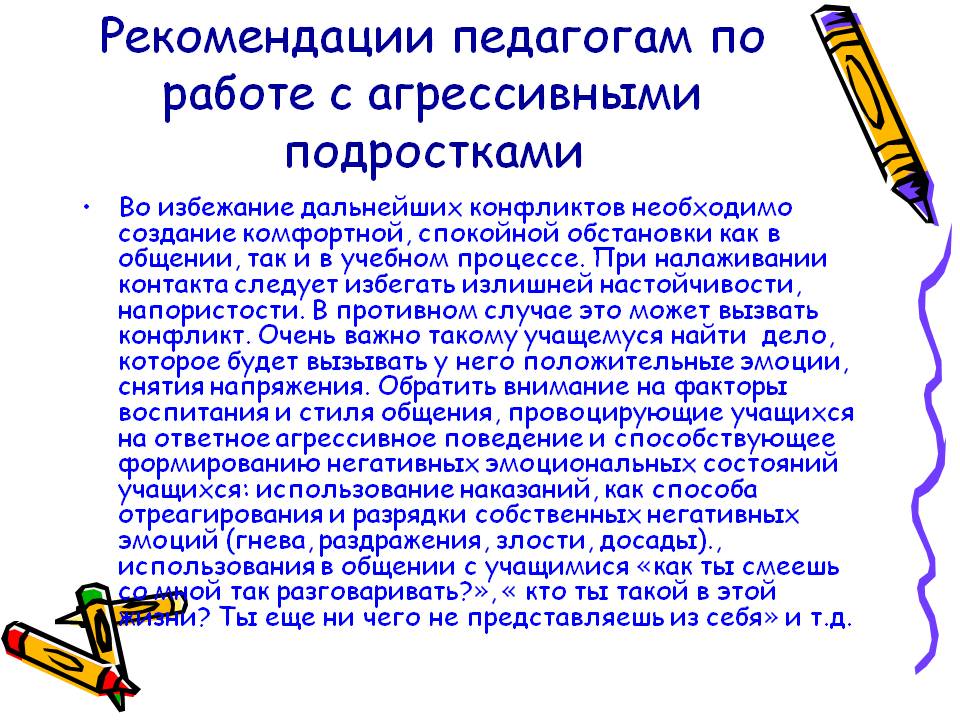  Опосредование. Учитель достигает желаемых изменений в поведении ученика не прямым указанием, как вести себя, а посредством какого-то промежуточного звена.  Активизация сокровенных чувств воспитанника. Воздействие заключается в создании обстоятельств, вызывающих звучание глубоко скрытых чувств, которые способствуют воспитанию благородных стремлений. Организация внешней опоры правильного поведения. Суть заключается в формировании культурных и моральных привычек с помощью нравственных упражнений, способствующих многократной организации правильного поведения.  Отказ от фиксирования отдельных проступков. Достоинство приема в том, что он помогает поддерживать правильные взаимоотношения с детьми, так как предотвращает несправедливые упреки, злоупотребление осуждением и наказанием. При проведении психолого-педагогической воспитательно-коррекционной работы с трудновоспитуемыми учащимися необходимо соблюдение следующих принципов. Условиями реализации данного принципа являются: 
 стимулирование самопознания учеником своих положительных черт;  формирование нравственных качеств при самооценке своего поведения;  постоянное внимание к положительным поступкам ученика;  проявление доверия к ученику;  формирование у него веры в свои силы и в возможность достижения поставленных целей;  оптимистическая стратегия в определении воспитательных и коррекционных задач;  учет интересов учащихся, их индивидуальных особенностей, вкусов, предпочтений, на основе этого пробуждение новых интересов.  В практической психолого-педагогической деятельности этот принцип отражается в следующих правилах:  • преобладание позитивных оценок в анализе поведения ученика;  проявление в общении с подростком уважительного отношения к нему;  приобщение педагогом ученика к добру и доброте; защита педагогом и психологом интересов подростка и оказание помощи ему в решении его актуальных проблем; постоянный поиск педагогом и психологом вариантов решения воспитательных и коррекционных задач, которые принесут пользу каждому подростку;  формирование педагогами в классе, школе гуманистических отношений, не допускать унижения достоинства подростков.  Принцип социальной адекватности воспитательно-коррекционных мер. Данный принцип требует соответствия содержания и средств воспитания и коррекции социальной ситуации, в которой находится трудный ученик. Условиями реализации данного принципа являются следующие:  учет особенностей социального окружения подростка при решении воспитательных и коррекционных задач;  координация взаимодействия социальных институтов, оказывающих влияние на личность подростка;  обеспечение комплекса социально-психолого-педагогической помощи подростку;  учет разнообразных факторов окружающей социальной среды (национальных, региональных, типа поселения и т.д.);  коррекция воспринимаемой учащимися разнообразной информации, в том числе и от средств массовой информации.  В практической деятельности педагога и психолога этот принцип отражается в следующих правилах:  воспитательная и коррекционная работа строится с учетом особенностей социальных отношений подростка;  воспитательно-коррекционная работа должна проводиться не только в школе, необходимо широко использовать и учитывать реальные факторы социума;  необходимо корректировать негативное влияние окружающей среды на ребенка;  все участники воспитательно-коррекционного процесса должны взаимодействовать.  Принцип индивидуализации воспитательно-коррекционного воздействия на трудновоспитуемых подростков. Этот принцип предполагает определение индивидуального подхода в социальном развитии каждого ученика, специальных задач, которые соответствовали бы его индивидуальным особенностям, предоставление возможности каждому учащемуся для самореализации и самораскрытия.  Условиями реализации принципа индивидуализации являются:  оценка изменений индивидуальных качеств ученика;  выбор специальных средств педагогического воздействия на каждого ребенка;  учет индивидуальных особенностей ребенка при выборе воспитательно-коррекционных средств, направленных на его социальное развитие;  предоставление возможности учащимся самостоятельного выбора способов участия во внеучебной деятельности.  В психолого-педагогической практической деятельности этот принцип реализуется в следующих правилах:  работа с трудновоспитуемыми школьниками должна ориентироваться на развитие каждого из них;  поиск способов психолого-педагогических способов коррекции поведения трудновоспитуемого ученика надо вести на основе взаимодействия с ним;  постоянное отслеживание эффективности воспитательного воздействия на каждого ученика.  Принцип социального закаливания трудновоспитуемых учащихся. Этот принцип предполагает включение подростка в ситуации, которые требуют от него волевого усилия для преодоления негативного воздействия окружающей среды, выработку социального иммунитета, рефлексивной позиции.  В психолого-педагогической деятельности этот принцип реализуется в следующих правилах:  включение детей в решение различных проблем социальных отношений в реальных и имитируемых ситуациях;  выявление волевой готовности к решению проблемы социальных отношений;  стимулирование самопознания подростков в различных социальных ситуациях, определения своей позиции и способа адекватного поведения в различных ситуациях;  оказание помощи трудновоспитуемым учащимся в анализе проблем социальных отношений и в проектировании своего поведения в сложных жизненных ситуациях.  В психолого-педагогической практической деятельности этот принцип реализуется в следующих правилах:  проблемы отношений трудновоспитуемых учащихся надо решать с ними, а не за них; подросток не всегда должен легко добиваться успеха в своих отношениях с людьми: трудный путь к успеху — залог успешной жизни в дальнейшем;  не только радость, но и страдания, переживания воспитывают человека;  волевых усилий для преодоления трудностей у человека не будет завтра, если их не воспитывать сегодня;  нельзя предусмотреть все трудности жизни, но надо быть готовым к их преодолению.